December 5, 2017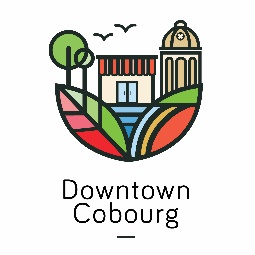 News Release
For Immediate ReleaseDowntown Holiday Window Decorating WinnersCOBOURG, ON – Over 40 local businesses joined in on the holiday fun and competed in the annual Holiday Window Decorating Contest. Downtown Cobourg was merry and bright with all the festive window displays. Participating businesses were competing for a $500 radio advertising package from The New Classical 103.1 FM, as well as top honours for having the Best Holiday Window Decoration as voted by the People’s Choice Awards. The contest ran from Friday, November 24th to Sunday, November 26th and had hundreds of votes on our Holiday Window album online, as well as in participating stores. The 2017 Downtown Holiday Window Contest winning stores by the People’s Choice Awards (online and in store votes) are:1st place – Ten Thousand Villages
2nd place – Twice As Nice 
3rd place – Quinn’s Blooms and GreeneryThe 2017 Downtown Holiday Window Contest winner of the $500 Radio Advertising Package from The New Classical 103.1 FM by Judges’ Choice is:1st place – City Streaks The window decorations will be on display through Christmas Day. Our thanks to over 40 Downtown Cobourg stores for participating in the Holiday Window Contest! Please join us in celebrating their holiday spirit and successes at an awards presentation for the winners of the Downtown Holiday Window Contest. On Monday, December 11 at 10:00AM we will begin at City Streaks on King Street. 10AM – Quinn’s Blooms and Greenery (3rd Place People’s Choice Award) 
10:10AM – Ten Thousand Villages (1st Place People’s Choice Award)
10:20AM – Twice As Nice (2nd Place People’s Choice Award)
10:30AM – City Streaks (1st Place Judges’ Choice - $500 Classical Radio Package)-30-For more information, please contact:
Paige Montgomery, Events & Communications Coordinator 
Cobourg Downtown Business Improvement Area (DBIA)
dbia@downtowncobourg.ca | (905) 377-8024